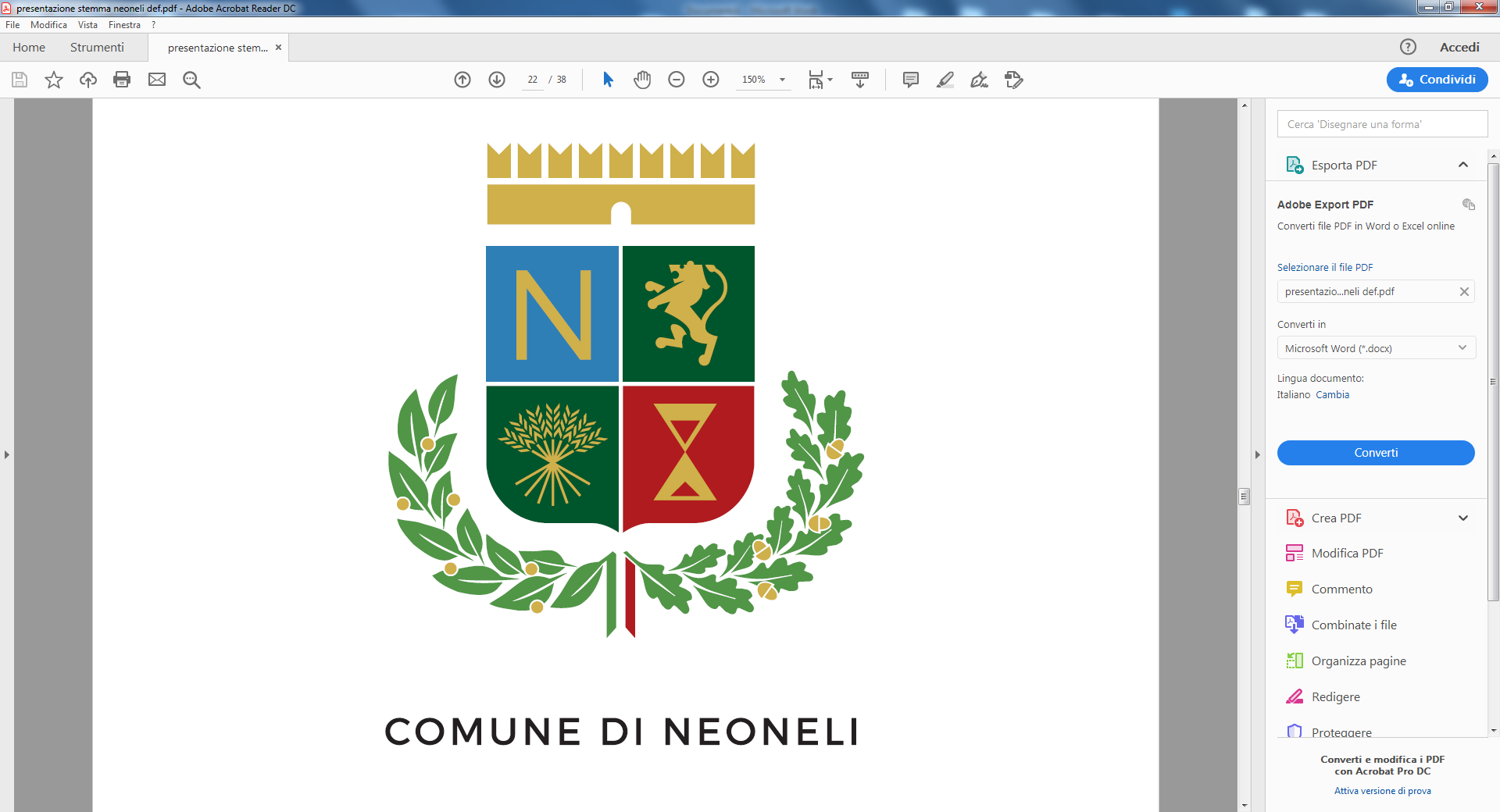       Provincia di OristanoVia Roma n. 83 ------- Tel. 078367747 ----- email: info@comune.neoneli.or.it --- pec: protocollo@pec.comune.neoneli.or.itAREA AMMINISTRATIVA/SERVIZI SOCIALIBANDO PER L’ASSEGNAZIONE DI CONTRIBUTI FINALIZZATI ALL’INTEGRAZIONE DEI COSTI SOSTENUTI DALLE FAMIGLIE PER IL PAGAMENTO DEL CANONE DI LOCAZIONE DAGLI STUDENTI FUORI SEDE.Si informano le famiglie interessate che il Comune di Neoneli, in attuazione del Piano per il Diritto allo Studio, istituisce contributi economici finalizzati a sostenere i costi del canone di locazione degli studenti fuori sede. 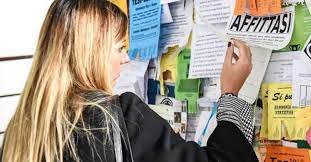 I richiedenti in possesso dei requisiti richiesti riceveranno un contributo di euro 500,00.I DESTINATARI DELL’INTERVENTO SONO STUDENTI RESIDENTI NEL COMUNE DI NEONELI, I QUALI, NEL CORSO DELL’ANNO ACCADEMICO/SCOLASTICO 2022/2023 HANNO FREQUENTATO CORSI DI STUDIO PRESSO ISTITUTI DI ISTRUZIONE SUPERIORE O FACOLTA’ UNIVERSITARIE, SITUATI NEL TERRITORIO REGIONALE O FUORI DALLA SARDEGNA, SECONDO LE SEGUENTI CATEGORIE: categoria 1: studenti iscritti ad una scuola superiore di secondo grado;categoria 2: studenti iscritti ad un corso di laurea triennale, di laurea magistrale o di laurea magistrale a ciclo unico.Il contributo è concesso per la frequenza del corso di studio per il primo conseguimento del titolo.Sono considerati fuori sede gli studenti che nel corrente anno scolastico/accademico, abbiano stipulato e registrato un contratto di locazione, della durata di almeno otto mesi, nella città sede del corso di studi frequentato.Sono requisiti per la partecipazione al bando:categoria 1: iscrizione e frequenza di una delle classi dalla prima alla quinta;categoria 2: iscrizione al corso di studio non oltre il primo anno fuori corso; l'anno di corso è determinato in relazione a quello di prima iscrizione.Non sono computabili i periodi di interruzione degli studi per lo svolgimento del servizio civile o per cause di infermità gravi e prolungate, debitamente documentate. L’istanza di contributo dovrà essere presentata ENTRO E NON OLTRE LE ORE 13:00 DEL 29.09.2023 all’Ufficio Servizi Sociali, allegando, a pena di esclusione, la seguente documentazione:copia del contratto di locazione debitamente registrato, di durata non inferiore a otto mesi, per l’anno scolastico/accademico di riferimento, la documentazione attestante il pagamento del canone;certificato di iscrizione al corso di studi nell’anno scolastico/accademico di riferimento.Il modulo reso disponibile sul sito internet istituzionale dovrà pervenire al Comune di Neoneli con una delle seguenti modalità alternative:consegna a mano all'Ufficio Protocollo del Comune;raccomandata a/r mediante il servizio postale pubblico;via pec: protocollo@pec.comune.neoneli.or.it ;consegna mediante corriere privato.Saranno escluse le domande:presentate da studenti privi dei requisiti soggettivi di cui al punto 3;presentate da studenti ripetenti l’anno scolastico oggetto di bando o frequentanti oltre il primo anno fuori corso (non sono computabili i periodi di interruzione degli studi per lo svolgimento del servizio civile o per cause di infermità gravi e prolungate, debitamente documentate).presentate da studenti in possesso di un precedente titolo, di pari livello o superiore rispetto a quello per cui si chiede il contributo;presentate da studenti iscritti a corsi a distanza, oppure on-line; presentate da studenti iscritti a corsi post-lauream, quali Scuole di Specializzazione, Dottorati e Master, non equipollenti a corsi di Laurea Magistrale;inviate in maniera difforme rispetto alle prescrizioni contenute nel bando.La modulistica è disponibile presso l’Ufficio Servizi Sociali del Comune e scaricabile dal sito istituzionale del Comune all’indirizzo: https://www.comune.neoneli.or.it.Tutela della PrivacyI dati forniti saranno trattati, ai sensi del Regolamento Europeo n. 679/2016., esclusivamente per le finalità connesse all’espletamento del procedimento relativo al presente avviso. Il conferimento dei dati ha natura obbligatoria e il loro trattamento avverrà mediante strumenti anche informatici idonei a garantire la sicurezza e la riservatezza. All’interessato spettano i diritti di cui all’art. 10 del Regolamento Europeo n. 679/2016. Il titolare del trattamento dei dati è il Comune di Neoneli.             La responsabile del procedimento			La responsabile dell’area amministrativaF.TO  Dott.ssa Marinella Casula – Ufficio Servizi Sociali			F.TO Bianca Maria Corda